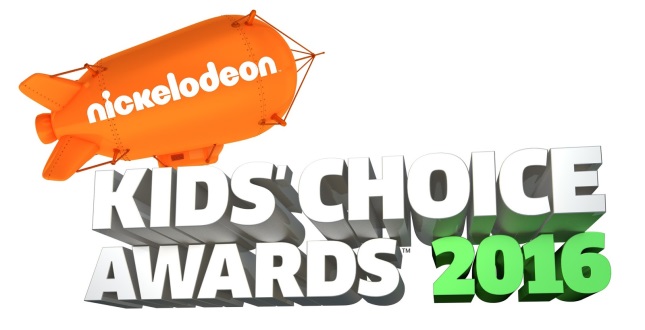 NICKELODEON REVELA LOS NOMINADOS PARA LOS KIDS’ CHOICE AWARDS 2016 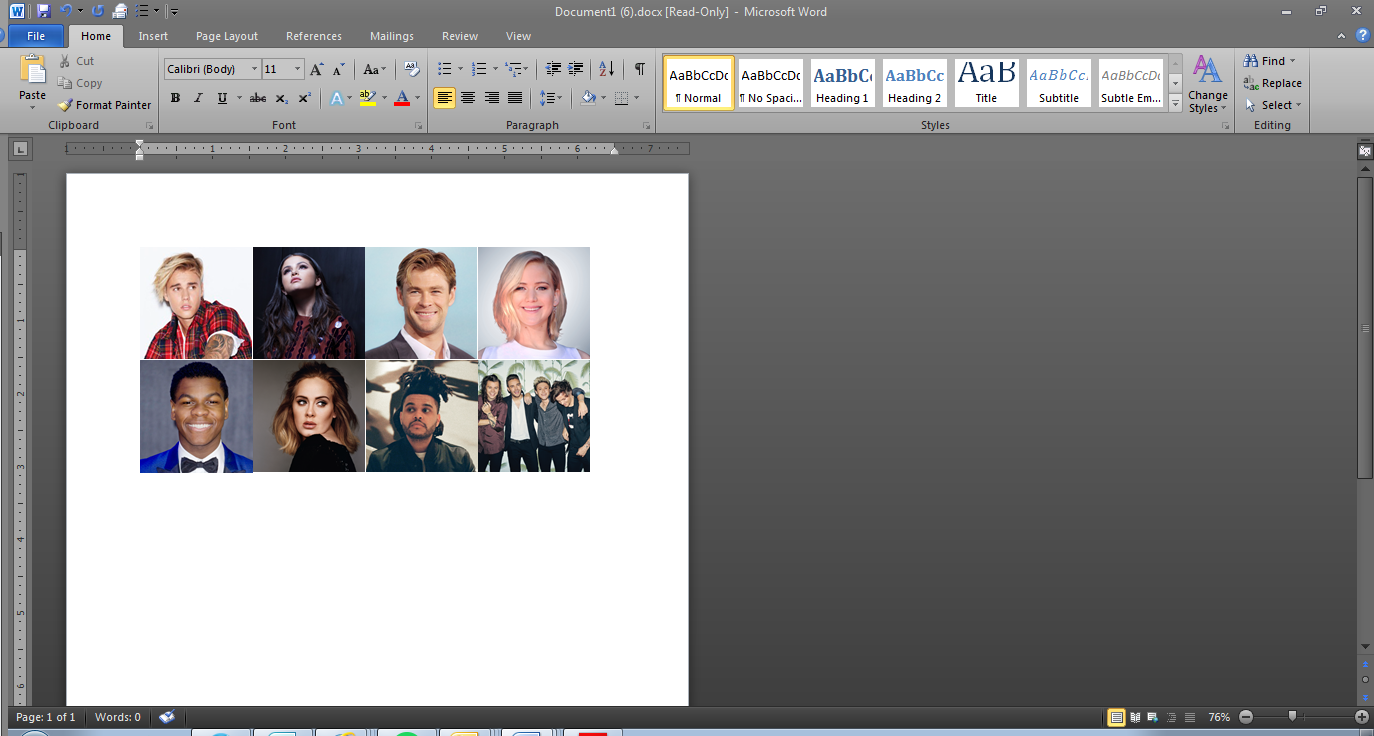 
Adele, Justin Bieber, Jennifer Lawrence, Taylor Swift, Ariana Grande, Selena Gomez, Chris Pratt, The Weeknd, John Boyega, One Direction, Sofia Vergara, Daisy Ridle, Chris Hemsworth, Maria Gabriela de Faria, Paty Cantú, Mario Bautista, Julian Serrano, Lali Esposito y Sebastian Villalobos son algunas de las súper estrellas nominadas.La Votación Comienza el martes, 2 de febrero con nuevas categorías Ciudad de México. 2 de febrero 2016 – Nickelodeon reveló hoy las nominaciones para los Kids’ Choice Awards 2016, la más grande celebración de lo que los niños más aman de la cultura pop. Las nominaciones reflejan el entretenimiento que las audiencias en conjunto ven, juegan, escuchan y leen; desde películas como Star Wars: The Force Awakeness, Jurassic World y Pitch Perfect 2, hasta programas de televisión, música, juegos, libros y más. Presentado por Blake Shelton, superestrella de la música Country y uno de los jueces del show The Voice, los Nickelodeon Kids’ Choice Awards 2016 regresan al “Fabuloso” Forum en Inglewood, California.  El show saldrá al aire en Nickelodeon Latinoamérica el próximo lunes, 14 de marzo a las 6:30pm México, 6:00pm Colombia/Venezuela y 7:30 Argentina.Este año se destacan las súper estrellas latinas María Gabriela de Faría, Paty Cantú, Mario Bautista, Julián Serrano, Lali Espósito y Sebastián Villalobos quienes están nominadas en la categoría Estrella Latina Favorita.“Los nominados han sido revelados y estoy ansioso de saber quién ganará.  Tenemos categorías para todos – TV, cine, video juegos, actores, cantantes - ¡todo lo que te puedas imaginar está aquí!  Asegúrate de votar, y te veremos en el show.” – Blake Shelton, superestrella de la música Country y uno de los jueces del show The Voice.La votación ya está abierta para las 22 categorías en las plataformas digitales de Nickelodeon incluyendo Nick.com y Nick Play en iPad, iPhone, Kindle, y dispositivos Android. Los usuarios podrán votar en la cuenta de Twitter de Nickelodeon usando el hashtag #KCA y el hashtag de su nominado favorito. Dos nuevas categorías han sido añadidas este año al show: Colaboración Favorita y Show de Cocina Favorito.La competencia en las categorías de televisión están muy parejas dado a que el show favorito del año pasado, Modern Family, se encuentra empatado con The Big Bang Theory, con cuatro nominaciones cada uno. La categoría de música, que incluye una ecléctica mezcla de géneros, destaca a la vocalista superestrella Adele, contra Justin Bieber y Ed Sheeran para “Canción Favorita del Año.”  Taylor Swift, Justin Bieber y Selena Gomez están empatados con tres nominaciones cada uno; mientras que Drake, The Weeknd y Kendrick Lamar se siguen muy de cerca con dos nominaciones.Los nominados y las categorías de los Nickelodeon Kids’ Choice Awards 2016 son  (*nuevas categorías):TELEVISIÓN:Show de TV Favorito Austin & AllyGirl Meets WorldHenry DangerJessieLab RatsThe ThundermansPrograma de TV Familiar FavoritoMarvel’s Agents of S.H.I.E.L.D.Modern FamilyOnce Upon a TimeThe Big Bang TheoryThe FlashThe MuppetsActor Favorito de TV – Programa InfantilAidan Gallagher – Nicky Harper, Nicky, Ricky, Dicky & DawnCasey Simpson – Ricky Harper, Nicky, Ricky, Dicky & Dawn Jace Norman – Henry Hart, Henry Danger Jack Griffo – Max Thunderman, The Thundermans Ross Lynch – Austin Moon, Austin & Ally Tyrel Jackson Williams – Leo Dooley, Lab Rats Actriz Favorita de TV – Programa FamiliarAnthony Anderson – Andre 'Dre' Johnson, Black-ish Ben McKenzie – James Gordon, Gotham Grant Gustin – Barry Allen, The Flash Jim Parsons – Sheldon Cooper, The Big Bang Theory Johnny Galecki – Leonard Hofstadter, The Big Bang TheoryRico Rodriguez – Manny Delgado, Modern Family Actriz Favorita de TV – Progama InfantilDebby Ryan – Jessie Prescott, Jessie Dove Cameron – Liv Rooney, Liv and Maddie Kira Kosarin – Phoebe Thunderman, The Thundermans Laura Marano – Ally Dawson, Austin & Ally Lizzy Greene – Dawn Harper, Nicky, Ricky, Dicky & DawnZendaya – K.C. Cooper, K.C. Undercover Actriz Favorita de TV – Programa FamiliarChloe Bennet – Daisy “Skye” Johnson, Marvel’s Agents of S.H.I.E.L.D.Jennifer Morrison – Emma Swan, Once Upon a Time Kaley Cuoco – Penny Hofstadter, The Big Bang TheoryMing-Na Wen – Melinda May, Marvel’s Agents of S.H.I.E.L.D.Sarah Hyland – Haley Dunphy, Modern Family Sofia Vergara – Gloria Delgado-Pritchett, Modern Family Estrella Latina FavoritaJulián SerranoLaliMaría Gabriela de FaríaMario BautistaPaty CantúSebastián VillalobosShow de Talentos FavoritoAmerica’s Got TalentAmerican IdolDance MomsDancing with the StarsThe VoicePrograma de Cocina Favorito*Cake BossCake WarsChopped JuniorDiners, Drive-Ins and DivesHell’s KitchenMasterChef JuniorCaricatura FavoritaALVINNN!!! and The ChipmunksGravity FallsNinjagoPhineas & FerbSpongeBob SquarePants Steven UniverseTeen Titans Go!The Amazing World of GumballCINE:Película Favorita Ant-ManAvengers: Age of UltronCinderellaDaddy’s HomeJurassic WorldPitch Perfect 2Star Wars: The Force AwakensThe Hunger Games: Mockingjay, Part 2Actor de Cine FavoritoChris Evans – Steve Rogers/Captain America, Avengers: Age of UltronChris Hemsworth – Thor, Avengers: Age of UltronChris Pratt – Owen, Jurassic World John Boyega – Finn, Star Wars: The Force Awakens Robert Downey Jr. – Tony Stark/Iron Man, Avengers: Age of UltronWill Ferrell – Brad Whitaker, Daddy’s Home Actriz de Cine FavoritaAnna Kendrick – Beca, Pitch Perfect 2Daisy Ridley – Rey, Star Wars: The Force AwakensJennifer Lawrence – Katniss Everdeen, The Hunger Games: Mockingjay, Part 2Lily James – Cinderella, Cinderella Rebel Wilson – Fat Amy, Pitch Perfect 2Scarlett Johansson – Natasha Romanoff/Black Widow, Avengers: Age of UltronPelícula Animada FavoritaAlvin and the Chipmunks: The Road ChipHomeHotel Transylvania 2Inside OutMinionsThe Peanuts MovieVoz Favorita en Película AnimadaAmy Poehler – Joy, Inside OutJennifer Lopez – Lucy, HomeJim Parsons – Oh, HomeJustin Long – Alvin, Alvin and the Chipmunks: The Road Chip Sandra Bullock – Scarlet Overkill, MinionsSelena Gomez- Mavis, Hotel Transylvania 2MUSICA:Grupo Musical FavoritoFall Out BoyFifth HarmonyImagine DragonsMaroon 5One DirectionPentatonixCantante Masculino FavoritoBlake SheltonDrakeEd SheeranJustin BieberNick JonasThe WeekndCantante FavoritaAdeleAriana GrandeMeghan TrainorNicki MinajSelena GomezTaylor SwiftCanción Favorita del AñoBad Blood (feat. Kendrick Lamar) – Taylor SwiftCan’t Feel My Face – The WeekndHello – AdeleHotline Bling - DrakeThinking Out Loud – Ed SheeranWhat Do You Mean? – Justin BieberArtista Nuevo FavoritoAlessia CaraDNCEOMIShawn MendesSilentoWALK THE MOONColaboración Favorita*Bad Blood – Taylor Swift feat. Kendrick LamarDowntown – Macklemore & Ryan Lewis feat. Eric Nally, Melle Mel, Kool Moe Dee and Grandmaster CazGood For You - Selena Gomez feat. A$AP RockyLike I’m Gonna Lose You – Meghan Trainor feat. John LegendSee You Again – Wiz Khalifa feat. Charlie PuthWhere Are Ü Now – Skrillex, Justin Bieber & Diplo  OTRAS CATEGORÍAS:Libro FavoritoDiary of a Minecraft ZombieDiary of a Wimpy Kid seriesHarry Potter seriesStar Wars: Absolutely Everything You Need To KnowThe Hunger Games seriesThe Maze Runner seriesVideojuego FavoritoDisney Infinity 3.0Just Dance 2016Minecraft: Story ModeSkylander SuperChargersSpongeBob HeroPantsSuper Mario MakerSobre los  Kids’ Choice Awards 2016Los Kids’ Choice Awards 2016, estarán al aire en los Estados Unidos, Canadá y Australia el sábado 12 de marzo desde el “Fabulous” Forum en Inglewood, California; antes de ser transmitido a nivel internacional por los canales de Nickelodeon en más de 160 países y territorios. Como sólo Nickelodeon lo puede hacer, los Kids’ Choice Awards son un pase de primera fila para ver acrobacias, slime y celebridades. Los fans puede unirse al Slime-Fest accediendo a www.mundonick.com, el sitio oficial de los  Kids’ Choice Awards con videos divertidos, acertijos, galerías de fotos  y las últimas noticias del show de este año y nominados de los KCA. Los Kids’ Choice Awards 2016 de Nickelodeon son producidos por Nickelodeon Productions. Los Productores Ejecutivos son Elizabeth Kelly, Michael Dempsey, Shelly Sumpter Gillyard y Jay Schmalholz.